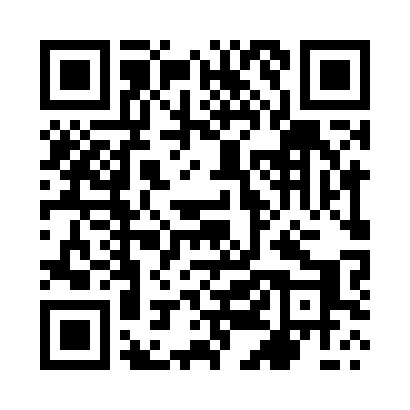 Prayer times for Felicjanow, PolandMon 1 Apr 2024 - Tue 30 Apr 2024High Latitude Method: Angle Based RulePrayer Calculation Method: Muslim World LeagueAsar Calculation Method: HanafiPrayer times provided by https://www.salahtimes.comDateDayFajrSunriseDhuhrAsrMaghribIsha1Mon4:186:1912:495:167:209:142Tue4:156:1712:495:177:229:163Wed4:126:1512:495:197:249:194Thu4:096:1212:485:207:259:215Fri4:066:1012:485:217:279:236Sat4:036:0812:485:227:299:267Sun4:006:0512:485:247:319:288Mon3:576:0312:475:257:329:319Tue3:546:0112:475:267:349:3310Wed3:515:5912:475:277:369:3511Thu3:485:5612:465:287:389:3812Fri3:455:5412:465:307:399:4013Sat3:425:5212:465:317:419:4314Sun3:385:5012:465:327:439:4615Mon3:355:4812:455:337:449:4816Tue3:325:4512:455:347:469:5117Wed3:295:4312:455:357:489:5418Thu3:255:4112:455:367:509:5619Fri3:225:3912:455:387:519:5920Sat3:185:3712:445:397:5310:0221Sun3:155:3512:445:407:5510:0522Mon3:125:3212:445:417:5710:0823Tue3:085:3012:445:427:5810:1124Wed3:055:2812:445:438:0010:1425Thu3:015:2612:435:448:0210:1726Fri2:575:2412:435:458:0310:2027Sat2:545:2212:435:468:0510:2328Sun2:505:2012:435:478:0710:2629Mon2:465:1812:435:498:0910:2930Tue2:435:1612:435:508:1010:32